	проект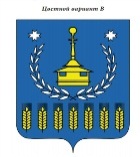 Решение Совета депутатов муниципального образования «Воткинский район»«Вотка ёрос» муниципал кылдытэтысь депутат Кенеш«О плане работы Совета депутатов муниципального образования «Воткинский район» на 2-ое полугодие 2019 года»Принято Советом депутатов муниципальногообразования «Воткинский район»«  » июня  2019 годаРуководствуясь Уставом муниципального образования «Воткинский район»,Совет депутатов муниципального образования «Воткинский район» РЕШАЕТ:1.	Утвердить план работы Совета депутатов муниципального образования «Воткинский район»  на 2-ое полугодие 2019 года (прилагается).2.	Решение вступает в силу со дня его принятия и подлежит размещению на официальном сайте муниципального образования «Воткинский район».Председатель Совета депутатов 					   муниципального образования «Воткинский район»                                                                                     М.А.Назаровг. Воткинск« » июня  2019 года№ Приложение к  решениюСовета депутатов муниципальногообразования «Воткинский район»«  » июня  2019 года №  План работы Совета депутатов муниципального образования «Воткинский район» на   второе полугодие 2019 года                                                                                   Приложение к  решениюСовета депутатов муниципальногообразования «Воткинский район»«28» июня  2018 года № 151План работы Совета депутатов муниципального образования «Воткинский район» на   второе  полугодие 2018 год№п/пНаименование вопросаНаименование вопросаДатапроведенияДатапроведенияДатапроведенияисполнительисполнительисполнительдокладчик1. Рассмотреть основные вопросы на сессиях Совета депутатов1. Рассмотреть основные вопросы на сессиях Совета депутатов1. Рассмотреть основные вопросы на сессиях Совета депутатов1. Рассмотреть основные вопросы на сессиях Совета депутатов1. Рассмотреть основные вопросы на сессиях Совета депутатов1. Рассмотреть основные вопросы на сессиях Совета депутатов1. Рассмотреть основные вопросы на сессиях Совета депутатов1. Рассмотреть основные вопросы на сессиях Совета депутатов1. Рассмотреть основные вопросы на сессиях Совета депутатов1. Рассмотреть основные вопросы на сессиях Совета депутатов1.1О внесении изменений в Устав муниципального образования «Воткинский район»  О внесении изменений в Устав муниципального образования «Воткинский район»  О внесении изменений в Устав муниципального образования «Воткинский район»    в соответствии с изменениями регионального и федерального законодательства  в соответствии с изменениями регионального и федерального законодательстваУправление по правовым вопросамАдминистрации МО «Воткинский район»Управление по правовым вопросамАдминистрации МО «Воткинский район»Н.В.АбрамоваН.В.Абрамова1.2«Отчет Главы муниципального образования «Воткинский район»   о выполнении плана мероприятий по реализации Стратегии социально-экономического развития муниципального образования «Воткинский район» за  первое полугодие 2019 года»«Отчет Главы муниципального образования «Воткинский район»   о выполнении плана мероприятий по реализации Стратегии социально-экономического развития муниципального образования «Воткинский район» за  первое полугодие 2019 года»«Отчет Главы муниципального образования «Воткинский район»   о выполнении плана мероприятий по реализации Стратегии социально-экономического развития муниципального образования «Воткинский район» за  первое полугодие 2019 года»сентябрьсентябрьПланово-экономический отдел администрации МО «Воткинский район»Планово-экономический отдел администрации МО «Воткинский район»И.П.ПрозоровИ.П.Прозоров1.3О внесении изменений в решение Совета депутатовмуниципального образования «Воткинский район» от 22.11.2018 года №173«О бюджетe муниципального образования «Воткинский район» на 2019 год и на плановый период 2020 и 2021 годовО внесении изменений в решение Совета депутатовмуниципального образования «Воткинский район» от 22.11.2018 года №173«О бюджетe муниципального образования «Воткинский район» на 2019 год и на плановый период 2020 и 2021 годовО внесении изменений в решение Совета депутатовмуниципального образования «Воткинский район» от 22.11.2018 года №173«О бюджетe муниципального образования «Воткинский район» на 2019 год и на плановый период 2020 и 2021 годовсентябрьсентябрьУправление финансов администрации МО «Воткинский район»Управление финансов администрации МО «Воткинский район»О.Н.РусиноваО.Н.Русинова1.4 О развитии  инвестиционной привлекательности муниципального образования «Воткинский район» О развитии  инвестиционной привлекательности муниципального образования «Воткинский район» О развитии  инвестиционной привлекательности муниципального образования «Воткинский район»сентябрьсентябрьПланово-экономический отдел Администрации МО «Воткинский район»Планово-экономический отдел Администрации МО «Воткинский район» Л.Б.Широкова  Л.Б.Широкова 1.5О внесении изменений в состав комиссии по делам несовершеннолетних и защите их правО внесении изменений в состав комиссии по делам несовершеннолетних и защите их правО внесении изменений в состав комиссии по делам несовершеннолетних и защите их правсентябрьсентябрьЗаместитель Главы Администрации муниципального образования «Воткинский район по социальным вопросамЗаместитель Главы Администрации муниципального образования «Воткинский район по социальным вопросамО.А.ЕпишкинаО.А.Епишкина1.6О внесении изменений в   состав Молодежного парламента муниципального образования «Воткинский район»  О внесении изменений в   состав Молодежного парламента муниципального образования «Воткинский район»  О внесении изменений в   состав Молодежного парламента муниципального образования «Воткинский район»  сентябрьсентябрьУправление культуры, спорта и молодежной политики Администрации МО «Воткинский район»Управление культуры, спорта и молодежной политики Администрации МО «Воткинский район»Т.М.ПоскребышеваТ.М.Поскребышева1.7Об итогах призыва на военную службуОб итогах призыва на военную службуОб итогах призыва на военную службуСентябрьСентябрьВоенный комиссариатВоенный комиссариат А.М.Парифонов А.М.Парифонов1.8О присвоении Почетного звания «Почетный гражданин Воткинского  района»О присвоении Почетного звания «Почетный гражданин Воткинского  района»О присвоении Почетного звания «Почетный гражданин Воткинского  района»сентябрьсентябрьСовет депутатов Совет депутатов И.П.ПрозоровИ.П.Прозоров1.9 О занесении граждан и трудовых коллективов на Доску Почета муниципального образования «Воткинский  район» О занесении граждан и трудовых коллективов на Доску Почета муниципального образования «Воткинский  район» О занесении граждан и трудовых коллективов на Доску Почета муниципального образования «Воткинский  район»сентябрьсентябрь Совет депутатов Совет депутатовО.М.ЧирковаО.М.Чиркова1.10О реализации Муниципальной программы» Содержание и развитие коммунального хозяйства» на 2015-2020 годыО реализации Муниципальной программы» Содержание и развитие коммунального хозяйства» на 2015-2020 годыО реализации Муниципальной программы» Содержание и развитие коммунального хозяйства» на 2015-2020 годыноябрьноябрьУправление ЖКХАдминистрации МО «Воткинский район»Управление ЖКХАдминистрации МО «Воткинский район»С.В.ПикулевС.В.Пикулев1.11 Об итогах уборки урожая и готовности животноводческих помещений к зимне-стойловому содержанию скота в сельскохозяйственных предприятиях района Об итогах уборки урожая и готовности животноводческих помещений к зимне-стойловому содержанию скота в сельскохозяйственных предприятиях района Об итогах уборки урожая и готовности животноводческих помещений к зимне-стойловому содержанию скота в сельскохозяйственных предприятиях районаноябрьноябрьУправление сельского хозяйства Администрации МО «Воткинский район»Управление сельского хозяйства Администрации МО «Воткинский район»В.А.ПоповВ.А.Попов1.12О деятельности Общественного совета муниципального образования «Воткинский район» за 9 месяцев 2019 годаО деятельности Общественного совета муниципального образования «Воткинский район» за 9 месяцев 2019 годаО деятельности Общественного совета муниципального образования «Воткинский район» за 9 месяцев 2019 годаноябрьноябрьОбщественный совет муниципального образования «Воткинский район»Общественный совет муниципального образования «Воткинский район»Орденко О.И.Орденко О.И.1.13О бюджете МО «Воткинский район» на 2020 год и плановый периоды 2021-2022 гг.О бюджете МО «Воткинский район» на 2020 год и плановый периоды 2021-2022 гг.О бюджете МО «Воткинский район» на 2020 год и плановый периоды 2021-2022 гг.декабрьдекабрьУправление финансов администрации МО «Воткинский район»Управление финансов администрации МО «Воткинский район»О.Н.РусиноваО.Н.Русинова1.14«О внесении изменений в решение Совета депутатов муниципального образования «Воткинский район» от 22.11.2018 года №173 «О бюджетe муниципального образования «Воткинский район» на 2019 год и на плановый период 2020 и 2021 годов»«О внесении изменений в решение Совета депутатов муниципального образования «Воткинский район» от 22.11.2018 года №173 «О бюджетe муниципального образования «Воткинский район» на 2019 год и на плановый период 2020 и 2021 годов»«О внесении изменений в решение Совета депутатов муниципального образования «Воткинский район» от 22.11.2018 года №173 «О бюджетe муниципального образования «Воткинский район» на 2019 год и на плановый период 2020 и 2021 годов»декабрьдекабрьУправление финансов администрации МО «Воткинский район»Управление финансов администрации МО «Воткинский район»О.Н.РусиноваО.Н.Русинова1.15О согласовании условий Соглашения о передаче Контрольно-счетному органу муниципального образования «Воткинский район» отдельных полномочий по осуществлению внешнего финансового контроля между Советом депутатов поселений с Советом депутатов муниципального образования  «Воткинский район»  на 2020 годО согласовании условий Соглашения о передаче Контрольно-счетному органу муниципального образования «Воткинский район» отдельных полномочий по осуществлению внешнего финансового контроля между Советом депутатов поселений с Советом депутатов муниципального образования  «Воткинский район»  на 2020 годО согласовании условий Соглашения о передаче Контрольно-счетному органу муниципального образования «Воткинский район» отдельных полномочий по осуществлению внешнего финансового контроля между Советом депутатов поселений с Советом депутатов муниципального образования  «Воткинский район»  на 2020 годдекабрьдекабрьКонтрольно- счетный орган муниципального образования «Воткинский район»Контрольно- счетный орган муниципального образования «Воткинский район»О.П.КривошеинО.П.Кривошеин1.16 Об отчете Председателя Совета депутатов муниципального образования «Воткинский район»  о деятельности Совета депутатов шестого созыва за  2018 год. Об отчете Председателя Совета депутатов муниципального образования «Воткинский район»  о деятельности Совета депутатов шестого созыва за  2018 год. Об отчете Председателя Совета депутатов муниципального образования «Воткинский район»  о деятельности Совета депутатов шестого созыва за  2018 год.декабрьдекабрьСовет депутатов муниципального образования  «Воткинский район»Совет депутатов муниципального образования  «Воткинский район»Назаров М.А.Назаров М.А.1.17 О плане работы Совета депутатов муниципального образования «Воткинский  район» на 2020 год. О плане работы Совета депутатов муниципального образования «Воткинский  район» на 2020 год. О плане работы Совета депутатов муниципального образования «Воткинский  район» на 2020 год.декабрьдекабрь  Сектор по обеспечению деятельности представительного органа  Сектор по обеспечению деятельности представительного органаЧиркова О.М.Чиркова О.М.2. Организационно-массовая работа2. Организационно-массовая работа2. Организационно-массовая работа2. Организационно-массовая работа2. Организационно-массовая работа2. Организационно-массовая работа2. Организационно-массовая работа2. Организационно-массовая работа2. Организационно-массовая работа2. Организационно-массовая работа№п/п№п/пНаименование мероприятияНаименование мероприятияНаименование мероприятияДатапроведенияДатапроведенияисполнительисполнительисполнитель2.12.1Участие в аппаратных совещаниях при Главе муниципального образования (с участием глав поселений)  Участие в аппаратных совещаниях при Главе муниципального образования (с участием глав поселений)  Участие в аппаратных совещаниях при Главе муниципального образования (с участием глав поселений)    еженедельно    еженедельно    Председатель Совета депутатов    Председатель Совета депутатов    Председатель Совета депутатов  2.2.2.2.Участие в заседаниях сессий представительных органов сельских поселений  Участие в заседаниях сессий представительных органов сельских поселений  Участие в заседаниях сессий представительных органов сельских поселений  В течение года В течение года Председатель Совета депутатов Председатель Совета депутатов Председатель Совета депутатов 2.32.3Прием избирателей Председателем Совета депутатов  Прием избирателей Председателем Совета депутатов  Прием избирателей Председателем Совета депутатов    Еженедельно по пятницам   Еженедельно по пятницам Председатель Совета депутатов Председатель Совета депутатов Председатель Совета депутатов 2.42.4Встречи с населением в трудовых коллективах, на сходах и собраниях жителей в сельских поселениях Встречи с населением в трудовых коллективах, на сходах и собраниях жителей в сельских поселениях Встречи с населением в трудовых коллективах, на сходах и собраниях жителей в сельских поселениях в течение года по плану- графику в течение года по плану- графику Председатель Совета депутатов Председатель Совета депутатов Председатель Совета депутатов 2.52.5Учеба депутатов по вопросам местного самоуправления и организации депутатской деятельности Учеба депутатов по вопросам местного самоуправления и организации депутатской деятельности Учеба депутатов по вопросам местного самоуправления и организации депутатской деятельности по мере необходимости по мере необходимости Председатель Совета депутатов сектор по обеспечению деятельности Совета   депутатовПредседатель Совета депутатов сектор по обеспечению деятельности Совета   депутатовПредседатель Совета депутатов сектор по обеспечению деятельности Совета   депутатов2.62.6Работа депутатских фракций Работа депутатских фракций Работа депутатских фракций согласно планов работы в течение года согласно планов работы в течение года Руководители фракций Руководители фракций Руководители фракций 2.72.7Участие в районных и республиканских мероприятиях Участие в районных и республиканских мероприятиях Участие в районных и республиканских мероприятиях в течение года в течение года Председатель Совета депутатовПредседатель Совета депутатовПредседатель Совета депутатов2.82.8Проведение публичных слушаний по проектам нормативных актов:- о бюджете муниципального образования "Воткинский  район" на 2020 год и плановый периоды 2021-2022 гг.Проведение публичных слушаний по проектам нормативных актов:- о бюджете муниципального образования "Воткинский  район" на 2020 год и плановый периоды 2021-2022 гг.Проведение публичных слушаний по проектам нормативных актов:- о бюджете муниципального образования "Воткинский  район" на 2020 год и плановый периоды 2021-2022 гг.декабрьдекабрьУправление финансов администрации МО «Воткинский район»Управление финансов администрации МО «Воткинский район»Управление финансов администрации МО «Воткинский район»- о внесении изменений в Устав муниципального образования "Воткинский  район»- о внесении изменений в Устав муниципального образования "Воткинский  район»- о внесении изменений в Устав муниципального образования "Воткинский  район»в течение года по мере необходимостив течение года по мере необходимостиУправление по правовым вопросамАдминистрации МО «Воткинский район»Управление по правовым вопросамАдминистрации МО «Воткинский район»Управление по правовым вопросамАдминистрации МО «Воткинский район»2.92.9Формирование плана работы Совета депутатов на месяцФормирование плана работы Совета депутатов на месяцФормирование плана работы Совета депутатов на месяцЕжемесячно до 20 числаЕжемесячно до 20 числасектор по обеспечению деятельности Совета   депутатовсектор по обеспечению деятельности Совета   депутатовсектор по обеспечению деятельности Совета   депутатов2.102.10Опубликование решений и нормативных правовых актов Совета депутатов на официальном сайте муниципального образования «Воткинский  район»Опубликование решений и нормативных правовых актов Совета депутатов на официальном сайте муниципального образования «Воткинский  район»Опубликование решений и нормативных правовых актов Совета депутатов на официальном сайте муниципального образования «Воткинский  район»в течение годав течение годасектор по обеспечению деятельности Совета   депутатовсектор по обеспечению деятельности Совета   депутатовсектор по обеспечению деятельности Совета   депутатов3. Работа постоянных комиссий Совета депутатов муниципального образования «Воткинский район»3. Работа постоянных комиссий Совета депутатов муниципального образования «Воткинский район»3. Работа постоянных комиссий Совета депутатов муниципального образования «Воткинский район»3. Работа постоянных комиссий Совета депутатов муниципального образования «Воткинский район»3. Работа постоянных комиссий Совета депутатов муниципального образования «Воткинский район»3. Работа постоянных комиссий Совета депутатов муниципального образования «Воткинский район»3. Работа постоянных комиссий Совета депутатов муниципального образования «Воткинский район»3. Работа постоянных комиссий Совета депутатов муниципального образования «Воткинский район»3. Работа постоянных комиссий Совета депутатов муниципального образования «Воткинский район»3. Работа постоянных комиссий Совета депутатов муниципального образования «Воткинский район» №п/п №п/пНаименование вопросаНаименование вопросаНаименование вопросаДатапроведенияДатапроведенияИсполнительИсполнительИсполнитель3.1.13.1.1Подготовка и предварительное рассмотрение вопросов сессии и выработка по ним проектов решений, подготовка заключений по данным вопросамПодготовка и предварительное рассмотрение вопросов сессии и выработка по ним проектов решений, подготовка заключений по данным вопросамПодготовка и предварительное рассмотрение вопросов сессии и выработка по ним проектов решений, подготовка заключений по данным вопросамВ течение годаВ течение годаЧлены комиссийЧлены комиссийЧлены комиссий3.1.23.1.2Внесение изменений в нормативные правовые акты Совета депутатов муниципального образования «Воткинский район»Внесение изменений в нормативные правовые акты Совета депутатов муниципального образования «Воткинский район»Внесение изменений в нормативные правовые акты Совета депутатов муниципального образования «Воткинский район»В течение годаВ течение годаЧлены комиссийЧлены комиссийЧлены комиссий3.1.33.1.3Рассмотрение заявлений и обращений граждан, поступающих в комиссии и принятие по ним решенийРассмотрение заявлений и обращений граждан, поступающих в комиссии и принятие по ним решенийРассмотрение заявлений и обращений граждан, поступающих в комиссии и принятие по ним решенийВ течение годаВ течение годаЧлены комиссийЧлены комиссийЧлены комиссий3.1.43.1.4Контроль за исполнением наказов избирателейКонтроль за исполнением наказов избирателейКонтроль за исполнением наказов избирателейВ течение годаВ течение годаЧлены комиссийЧлены комиссийЧлены комиссий3.1.53.1.5Участие в мероприятиях, входящих в компетенцию комиссий, проводимых Администрацией муниципального образования «Воткинский район» Участие в мероприятиях, входящих в компетенцию комиссий, проводимых Администрацией муниципального образования «Воткинский район» Участие в мероприятиях, входящих в компетенцию комиссий, проводимых Администрацией муниципального образования «Воткинский район» В течение годаВ течение годаЧлены комиссийЧлены комиссийЧлены комиссий3.1.63.1.6Участие в публичных слушанияхУчастие в публичных слушанияхУчастие в публичных слушанияхВ течение годаВ течение годаЧлены комиссийЧлены комиссийЧлены комиссий4.4.Деятельность Общественного совета муниципального образования «Воткинский район»Деятельность Общественного совета муниципального образования «Воткинский район»Деятельность Общественного совета муниципального образования «Воткинский район»Деятельность Общественного совета муниципального образования «Воткинский район»Деятельность Общественного совета муниципального образования «Воткинский район»Деятельность Общественного совета муниципального образования «Воткинский район»Деятельность Общественного совета муниципального образования «Воткинский район»Деятельность Общественного совета муниципального образования «Воткинский район»4.14.1Участие в осуществлении местного самоуправленияУчастие в осуществлении местного самоуправленияУчастие в осуществлении местного самоуправленияУчастие в осуществлении местного самоуправленияУчастие в осуществлении местного самоуправленияУчастие в осуществлении местного самоуправленияУчастие в осуществлении местного самоуправленияУчастие в осуществлении местного самоуправления4.1.14.1.1Участие в публичных и общественных слушаниях по основным вопросам социально-экономического развития района- о внесении изменений и дополнений в Устав муниципального образования «Воткинский район»- о проекте бюджета муниципального образования «Воткинский район»  и внесении в него изменений;- о проекте плановых программ развития муниципального образования «Воткинский район»- о проекте планирования территорий, правил землепользования и др.Участие в публичных и общественных слушаниях по основным вопросам социально-экономического развития района- о внесении изменений и дополнений в Устав муниципального образования «Воткинский район»- о проекте бюджета муниципального образования «Воткинский район»  и внесении в него изменений;- о проекте плановых программ развития муниципального образования «Воткинский район»- о проекте планирования территорий, правил землепользования и др.Участие в публичных и общественных слушаниях по основным вопросам социально-экономического развития района- о внесении изменений и дополнений в Устав муниципального образования «Воткинский район»- о проекте бюджета муниципального образования «Воткинский район»  и внесении в него изменений;- о проекте плановых программ развития муниципального образования «Воткинский район»- о проекте планирования территорий, правил землепользования и др.В течение годаВ течение годачлены Общественного совета МО «Воткинский район» (далее – члены Общественного совета)члены Общественного совета МО «Воткинский район» (далее – члены Общественного совета)члены Общественного совета МО «Воткинский район» (далее – члены Общественного совета)4.1.24.1.2участие в работе Совета депутатов района, коллегиальных органов, созданных при Администрации районаучастие в работе Совета депутатов района, коллегиальных органов, созданных при Администрации районаучастие в работе Совета депутатов района, коллегиальных органов, созданных при Администрации районаВ течение годаВ течение годачлены Общественного советачлены Общественного советачлены Общественного совета4.1.34.1.3участие в отчетных собраниях граждан по итогам работы администраций района и сельских поселенийучастие в отчетных собраниях граждан по итогам работы администраций района и сельских поселенийучастие в отчетных собраниях граждан по итогам работы администраций района и сельских поселенийВ течение годаВ течение годачлены Общественного советачлены Общественного советачлены Общественного совета4.1.44.1.4участие в мероприятиях, проводимыми органами местного самоуправления района по правовому, духовно-нравственному, военно-патриотическому воспитанию, пропаганде здорового образа жизниучастие в мероприятиях, проводимыми органами местного самоуправления района по правовому, духовно-нравственному, военно-патриотическому воспитанию, пропаганде здорового образа жизниучастие в мероприятиях, проводимыми органами местного самоуправления района по правовому, духовно-нравственному, военно-патриотическому воспитанию, пропаганде здорового образа жизниВ течение годаВ течение годачлены Общественного советачлены Общественного советачлены Общественного совета4.1.54.1.5Участие в собраниях (сходах) граждан в населенных пунктах районаУчастие в собраниях (сходах) граждан в населенных пунктах районаУчастие в собраниях (сходах) граждан в населенных пунктах районаВ течение годаВ течение годачлены Общественного советачлены Общественного советачлены Общественного совета4.1.64.1.6Проведение заседаний «круглых столов» по общественно важным проблемам1) в образовании: Предоставление трансфертов и питание школьников.2) в культуре: О независимой оценке качества учреждений культуры3) в медицине  Проведение заседаний «круглых столов» по общественно важным проблемам1) в образовании: Предоставление трансфертов и питание школьников.2) в культуре: О независимой оценке качества учреждений культуры3) в медицине  Проведение заседаний «круглых столов» по общественно важным проблемам1) в образовании: Предоставление трансфертов и питание школьников.2) в культуре: О независимой оценке качества учреждений культуры3) в медицине  1 раз в квартал1 раз в кварталчлены Общественного советачлены Общественного советачлены Общественного совета4.1.74.1.7Выездные рейды по вопросам, которые создают проблемыВыездные рейды по вопросам, которые создают проблемыВыездные рейды по вопросам, которые создают проблемы1 раз в квартал1 раз в кварталчлены Общественного советачлены Общественного советачлены Общественного совета4.1.84.1.8Участие членов Общественного совета в мероприятиях, проводимых другими государственными и общественными структурамиУчастие членов Общественного совета в мероприятиях, проводимых другими государственными и общественными структурамиУчастие членов Общественного совета в мероприятиях, проводимых другими государственными и общественными структурамипо плану структурпо плану структурпредседатель Общественного советапредседатель Общественного советапредседатель Общественного совета4.1.94.1.9Организация работы приемной Общественного советаОрганизация работы приемной Общественного советаОрганизация работы приемной Общественного совета1 раз в квартал1 раз в кварталчлены Общественного советачлены Общественного советачлены Общественного совета4.24.2Общественно-значимые мероприятияОбщественно-значимые мероприятияОбщественно-значимые мероприятияОбщественно-значимые мероприятияОбщественно-значимые мероприятияОбщественно-значимые мероприятияОбщественно-значимые мероприятияОбщественно-значимые мероприятия4.2.14.2.1Участие в мероприятиях, проводимых органами местного самоуправления района по правовому, военно-патриотическому воспитанию, толерантности, пропаганде здорового образа жизниУчастие в мероприятиях, проводимых органами местного самоуправления района по правовому, военно-патриотическому воспитанию, толерантности, пропаганде здорового образа жизниУчастие в мероприятиях, проводимых органами местного самоуправления района по правовому, военно-патриотическому воспитанию, толерантности, пропаганде здорового образа жизниВ течение годаВ течение годачлены Общественного советачлены Общественного советачлены Общественного совета4.2.24.2.2Участие в проведении собраний, «круглых столов» по обсуждению общественно важных вопросовУчастие в проведении собраний, «круглых столов» по обсуждению общественно важных вопросовУчастие в проведении собраний, «круглых столов» по обсуждению общественно важных вопросовВ течение годаВ течение годачлены Общественного советачлены Общественного советачлены Общественного совета4.2.34.2.3Участие в организации месячников по санитарной очистке и благоустройствуУчастие в организации месячников по санитарной очистке и благоустройствуУчастие в организации месячников по санитарной очистке и благоустройствуВ течение годаВ течение годачлены Общественного советачлены Общественного советачлены Общественного совета4.2.44.2.4Участие в подготовке и проведении мероприятий, проводимых в Воткинском районеУчастие в подготовке и проведении мероприятий, проводимых в Воткинском районеУчастие в подготовке и проведении мероприятий, проводимых в Воткинском районеВ течение годаВ течение годачлены Общественного советачлены Общественного советачлены Общественного совета4.34.3Информационное обеспечениеИнформационное обеспечениеИнформационное обеспечениеИнформационное обеспечениеИнформационное обеспечениеИнформационное обеспечениеИнформационное обеспечениеИнформационное обеспечение4.3.14.3.1Освещение в средствах массовой информации деятельности Общественного СоветаОсвещение в средствах массовой информации деятельности Общественного СоветаОсвещение в средствах массовой информации деятельности Общественного СоветаВ течение годаВ течение годачлены Общественного Советачлены Общественного Советачлены Общественного Совета4.3.24.3.2Освещение деятельности Общественного Совета на официальном сайте Администрации МО «Воткинский район»Освещение деятельности Общественного Совета на официальном сайте Администрации МО «Воткинский район»Освещение деятельности Общественного Совета на официальном сайте Администрации МО «Воткинский район»В течение годаВ течение годаСекретарь Общественного СоветаСекретарь Общественного СоветаСекретарь Общественного Совета55Деятельность Молодежного парламента третьего созыва муниципального образования «Воткинский район»Деятельность Молодежного парламента третьего созыва муниципального образования «Воткинский район»Деятельность Молодежного парламента третьего созыва муниципального образования «Воткинский район»Деятельность Молодежного парламента третьего созыва муниципального образования «Воткинский район»Деятельность Молодежного парламента третьего созыва муниципального образования «Воткинский район»Деятельность Молодежного парламента третьего созыва муниципального образования «Воткинский район»Деятельность Молодежного парламента третьего созыва муниципального образования «Воткинский район»Деятельность Молодежного парламента третьего созыва муниципального образования «Воткинский район»5.15.1Участие в осуществлении местного самоуправленияУчастие в осуществлении местного самоуправленияУчастие в осуществлении местного самоуправленияУчастие в осуществлении местного самоуправленияУчастие в осуществлении местного самоуправленияУчастие в осуществлении местного самоуправленияУчастие в осуществлении местного самоуправленияУчастие в осуществлении местного самоуправления5.1.15.1.1Сессия Молодёжного парламентаСессия Молодёжного парламентаСессия Молодёжного парламентаежемесячноежемесячноПоскрёбышева Т.М.Потапова П.В.Воротов Е.В.Поскрёбышева Т.М.Потапова П.В.Воротов Е.В.Поскрёбышева Т.М.Потапова П.В.Воротов Е.В.5.2.5.2.Общественно-значимые мероприятияОбщественно-значимые мероприятияОбщественно-значимые мероприятияОбщественно-значимые мероприятияОбщественно-значимые мероприятияОбщественно-значимые мероприятияОбщественно-значимые мероприятияОбщественно-значимые мероприятия5.2.15.2.1Участие в молодёжных форумах и других мероприятиях на территории Удмуртской республики, Российской федерации  и Приволжского федерального округа (Территория смыслов, Иволга, Таврида)Участие в молодёжных форумах и других мероприятиях на территории Удмуртской республики, Российской федерации  и Приволжского федерального округа (Территория смыслов, Иволга, Таврида)Участие в молодёжных форумах и других мероприятиях на территории Удмуртской республики, Российской федерации  и Приволжского федерального округа (Территория смыслов, Иволга, Таврида)В течение годаВ течение годаПоскрёбышева Т.М.Потапова П.В.Воротов Е.В.Поскрёбышева Т.М.Потапова П.В.Воротов Е.В.Поскрёбышева Т.М.Потапова П.В.Воротов Е.В.5.2.25.2.2Организация  мероприятий, согласно календарного и профилактического  планаОрганизация  мероприятий, согласно календарного и профилактического  планаОрганизация  мероприятий, согласно календарного и профилактического  планаВ течение года  В течение года  Поскрёбышева Т.М.Потапова Т.М.Воротов Е.В.Караман Ф.Б.Поскрёбышева Т.М.Потапова Т.М.Воротов Е.В.Караман Ф.Б.Поскрёбышева Т.М.Потапова Т.М.Воротов Е.В.Караман Ф.Б.5.35.3 Информационное обеспечение Информационное обеспечение Информационное обеспечение Информационное обеспечение Информационное обеспечение Информационное обеспечение Информационное обеспечение Информационное обеспечение5.3.15.3.1 Публикации информации о деятельности Молодёжного парламента в газете «Вот молодёжь», в группе в контакте и других социальных сетях Публикации информации о деятельности Молодёжного парламента в газете «Вот молодёжь», в группе в контакте и других социальных сетях Публикации информации о деятельности Молодёжного парламента в газете «Вот молодёжь», в группе в контакте и других социальных сетяхВ течение годаВ течение годаПоскрёбышева Т.М.Потапова Т.М.Воротов Е.В.Поскрёбышева Т.М.Потапова Т.М.Воротов Е.В.Поскрёбышева Т.М.Потапова Т.М.Воротов Е.В.№п/пНаименование вопросаДатапроведенияДатапроведенияисполнительисполнительдокладчик1. Рассмотреть основные вопросы на сессиях Совета депутатов1. Рассмотреть основные вопросы на сессиях Совета депутатов1. Рассмотреть основные вопросы на сессиях Совета депутатов1. Рассмотреть основные вопросы на сессиях Совета депутатов1. Рассмотреть основные вопросы на сессиях Совета депутатов1. Рассмотреть основные вопросы на сессиях Совета депутатов1. Рассмотреть основные вопросы на сессиях Совета депутатов1.1О внесении изменений в Устав муниципального образования «Воткинский район»    по мере необхо- димости    по мере необхо- димости  Управление по правовым вопросамАдминистрации МО «Воткинский район»Управление по правовым вопросамАдминистрации МО «Воткинский район»Н.В.Абрамова1.2 О присвоении Почетного звания «Почетный гражданин Воткинского  района»сентябрьсентябрь Совет депутатов Совет депутатов И.П.Прозоров1.3 О занесении граждан и трудовых коллективов на Доску Почета муниципального образования «Воткинский  район»сентябрьсентябрь Совет депутатов Совет депутатовО.М.Чиркова1.4О выполнении плана мероприятий  по реализации стратегии  социально-экономического развития муниципального образования «Воткинский район» за 1 полугодие 2018 годасентябрьсентябрьПланово-экономический отдел администрации МО «Воткинский район»Планово-экономический отдел администрации МО «Воткинский район»Заместитель Главы муниципального образования «Воткинский район» по экономике1.5О  едином налоге на вмененный доход для отдельных видов деятельности  на территории муниципального образования «Воткинский район»  сентябрьсентябрьПланово-экономический отдел администрации МО «Воткинский район»Планово-экономический отдел администрации МО «Воткинский район»Заместитель Главы муниципального образования «Воткинский район» по экономике1.6 Внесение изменений Положение о публичных (общественных) слушанияхв муниципальном образовании «Воткинский район» утвержденное решением Совета депутатов муниципального образования «Воткинский район» от18.06.2015 г. № 250СентябрьСентябрьУправление по правовым вопросамАдминистрации МО «Воткинский район»Управление по правовым вопросамАдминистрации МО «Воткинский район»Н.В.Абрамова1.7.О внесении изменений  в состав Административной комиссии муниципального образования «Воткинский район»СентябрьСентябрьУправление по правовым вопросамАдминистрации МО «Воткинский район»Управление по правовым вопросамАдминистрации МО «Воткинский район»Н.В.Абрамова1.8 О результатах деятельности Межмуниципального отдела МВД России «Воткинский» по итогам первого полугодия 2018 годаСентябрьСентябрьГУ МО  МВД России «Воткинский»ГУ МО  МВД России «Воткинский»Ф.Б.Мгои (по согласованию)1.9 О внесении изменений в решение Совета депутатовмуниципального образования «Воткинский район» от 21.12.2017 года №102 «О бюджетe муниципального образования «Воткинский район» на 2018 год и на плановый период 2019 и 2020 годовсентябрьсентябрьУправление финансов администрации МО «Воткинский район»Управление финансов администрации МО «Воткинский район»О.Н.Русинова1.10 О работе Администрации муниципального образования «Воткинский район» с обращениями и заявлениями гражданноябрьноябрьУправление делопроизводстваАдминистрации МО «Воткинский район»Управление делопроизводстваАдминистрации МО «Воткинский район»Л.Н.Петрова1.11 Об итогах уборки урожая и готовности животноводческих помещений к зимне-стойловому содержанию скота в сельскохозяйственных предприятиях районаноябрьноябрьУправление сельского хозяйства Администрации МО «Воткинский район»Управление сельского хозяйства Администрации МО «Воткинский район»В.А.Попов1.12 О ходе выполнения муниципальной программы «Социальная поддержка населения» на 2015-2020 годыноябрьноябрь Заместитель Главы Администрации  муниципального образования «Воткинский район» по социальным вопросам Заместитель Главы Администрации  муниципального образования «Воткинский район» по социальным вопросам О.А.Епишкина1.13Отчет о деятельности Молодежного парламента Совета депутатов муниципального образования «Воткинский район» за 10 месяцев 2018 годаноябрьноябрьМолодежный парламентмуниципального образования «Воткинский район»Молодежный парламентмуниципального образования «Воткинский район»Воротов Е.В.1.14 Об отчете Председателя Совета депутатов муниципального образования «Воткинский район»  о деятельности Совета депутатов шестого созыва за  2018 год.декабрьдекабрьСовет депутатов муниципального образования  «Воткинский район»Совет депутатов муниципального образования  «Воткинский район»Назаров М.А.1.15 О плане работы Совета депутатов муниципального образования «Воткинский  район» на 2019 год.декабрьдекабрь  Сектор по обеспечению деятельности представительного органа  Сектор по обеспечению деятельности представительного органаЧиркова О.М.1.16О деятельности Общественного совета муниципального образования «Воткинский район» за 2018 годдекабрьдекабрьОбщественный совет муниципального образования «Воткинский район»Общественный совет муниципального образования «Воткинский район»Орденко О.И.1.17Об утверждении плана работы Контрольно- счетного органа муниципального образования «Воткинский район»декабрьдекабрьКонтрольно- счетный орган муниципального образования «Воткинский район»Контрольно- счетный орган муниципального образования «Воткинский район»О.П.Кривошеин1.18 О внесении изменений в решение Совета депутатовмуниципального образования «Воткинский район» от 21.12.2017 года №102 «О бюджетe муниципального образования «Воткинский район» на 2018 год и на плановый период 2019 и 2020 годовдекабрьдекабрьУправление финансов администрации МО «Воткинский район»Управление финансов администрации МО «Воткинский район»О.Н.Русинова1.19О бюджете МО «Воткинский район» на 2019 год и плановый периоды 2020-2021 гг.декабрьдекабрьУправление финансов администрации МО «Воткинский район»Управление финансов администрации МО «Воткинский район»О.Н.Русинова2. Организационно-массовая работа2. Организационно-массовая работа2. Организационно-массовая работа2. Организационно-массовая работа2. Организационно-массовая работа2. Организационно-массовая работа2. Организационно-массовая работа№п/пНаименование мероприятияНаименование мероприятияДатапроведенияДатапроведенияисполнительисполнитель2.1Участие в аппаратных совещаниях при Главе муниципального образования (с участием глав поселений)  Участие в аппаратных совещаниях при Главе муниципального образования (с участием глав поселений)    еженедельно    еженедельно    Председатель Совета депутатов    Председатель Совета депутатов  2.2.Участие в заседаниях сессий представительных органов сельских поселений  Участие в заседаниях сессий представительных органов сельских поселений  В течение года В течение года Председатель Совета депутатов Председатель Совета депутатов 2.3Прием избирателей Председателем Совета депутатов  Прием избирателей Председателем Совета депутатов    Еженедельно по пятницам   Еженедельно по пятницам Председатель Совета депутатов Председатель Совета депутатов 2.4Встречи с населением в трудовых коллективах, на сходах и собраниях жителей в сельских поселениях Встречи с населением в трудовых коллективах, на сходах и собраниях жителей в сельских поселениях в течение года по плану- графику в течение года по плану- графику Председатель Совета депутатов Председатель Совета депутатов 2.5Учеба депутатов по вопросам местного самоуправления и организации депутатской деятельности Учеба депутатов по вопросам местного самоуправления и организации депутатской деятельности по мере необходимости по мере необходимости Председатель Совета депутатов сектор по обеспечению деятельности Совета   депутатовПредседатель Совета депутатов сектор по обеспечению деятельности Совета   депутатов2.6Работа депутатских фракций Работа депутатских фракций согласно планов работы в течение года согласно планов работы в течение года Руководители фракций Руководители фракций 2.7Участие в районных и республиканских мероприятиях Участие в районных и республиканских мероприятиях в течение года в течение года Председатель Совета депутатовПредседатель Совета депутатов2.8Проведение публичных слушаний по проектам нормативных актов:- о бюджете муниципального образования "Воткинский  район" на 2019 год и плановый периоды 2020-2021 гг.Проведение публичных слушаний по проектам нормативных актов:- о бюджете муниципального образования "Воткинский  район" на 2019 год и плановый периоды 2020-2021 гг.декабрьдекабрьУправление финансов администрации МО «Воткинский район»Управление финансов администрации МО «Воткинский район»2.8- о внесении изменений в Устав муниципального образования "Воткинский  район»- о внесении изменений в Устав муниципального образования "Воткинский  район»в течение года по мере необходимостив течение года по мере необходимостиУправление по правовым вопросамАдминистрации МО «Воткинский район»Управление по правовым вопросамАдминистрации МО «Воткинский район»2.9Формирование плана работы Совета депутатов на месяцФормирование плана работы Совета депутатов на месяцЕжемесячно до 20 числаЕжемесячно до 20 числасектор по обеспечению деятельности Совета   депутатовсектор по обеспечению деятельности Совета   депутатов2.10Опубликование решений и нормативных правовых актов Совета депутатов на официальном сайте муниципального образования «Воткинский  район»Опубликование решений и нормативных правовых актов Совета депутатов на официальном сайте муниципального образования «Воткинский  район»в течение годав течение годасектор по обеспечению деятельности Совета   депутатовсектор по обеспечению деятельности Совета   депутатов2.11Размещение информации о деятельности Председателя и депутатов Совета на официальном сайте муниципального образования «Воткинский  район» и в социальных сетяхРазмещение информации о деятельности Председателя и депутатов Совета на официальном сайте муниципального образования «Воткинский  район» и в социальных сетяхв течение годав течение годасектор по обеспечению деятельности Совета   депутатовсектор по обеспечению деятельности Совета   депутатов3. Работа постоянных комиссий Совета депутатов муниципального образования «Воткинский район»3. Работа постоянных комиссий Совета депутатов муниципального образования «Воткинский район»3. Работа постоянных комиссий Совета депутатов муниципального образования «Воткинский район»3. Работа постоянных комиссий Совета депутатов муниципального образования «Воткинский район»3. Работа постоянных комиссий Совета депутатов муниципального образования «Воткинский район»3. Работа постоянных комиссий Совета депутатов муниципального образования «Воткинский район»3. Работа постоянных комиссий Совета депутатов муниципального образования «Воткинский район» №п/пНаименование вопросаНаименование вопросаДатапроведенияДатапроведенияИсполнительИсполнитель3.1.1Подготовка и предварительное рассмотрение вопросов сессии и выработка по ним проектов решений, подготовка заключений по данным вопросамПодготовка и предварительное рассмотрение вопросов сессии и выработка по ним проектов решений, подготовка заключений по данным вопросамВ течение годаВ течение годаЧлены комиссийЧлены комиссий3.1.2Внесение изменений в нормативные правовые акты Совета депутатов муниципального образования «Воткинский район»Внесение изменений в нормативные правовые акты Совета депутатов муниципального образования «Воткинский район»В течение годаВ течение годаЧлены комиссийЧлены комиссий3.1.3Рассмотрение заявлений и обращений граждан, поступающих в комиссии и принятие по ним решенийРассмотрение заявлений и обращений граждан, поступающих в комиссии и принятие по ним решенийВ течение годаВ течение годаЧлены комиссийЧлены комиссий3.1.4Контроль за исполнением наказов избирателейКонтроль за исполнением наказов избирателейВ течение годаВ течение годаЧлены комиссийЧлены комиссий3.1.5Участие в мероприятиях, входящих в компетенцию комиссий, проводимых Администрацией муниципального образования «Воткинский район» Участие в мероприятиях, входящих в компетенцию комиссий, проводимых Администрацией муниципального образования «Воткинский район» В течение годаВ течение годаЧлены комиссийЧлены комиссий3.1.6Участие в публичных слушанияхУчастие в публичных слушанияхВ течение годаВ течение годаЧлены комиссийЧлены комиссий4.Деятельность Общественного совета муниципального образования «Воткинский район»Деятельность Общественного совета муниципального образования «Воткинский район»Деятельность Общественного совета муниципального образования «Воткинский район»Деятельность Общественного совета муниципального образования «Воткинский район»Деятельность Общественного совета муниципального образования «Воткинский район»Деятельность Общественного совета муниципального образования «Воткинский район»4.1Участие в осуществлении местного самоуправленияУчастие в осуществлении местного самоуправленияУчастие в осуществлении местного самоуправленияУчастие в осуществлении местного самоуправленияУчастие в осуществлении местного самоуправленияУчастие в осуществлении местного самоуправления4.1.1Участие в публичных и общественных слушаниях по основным вопросам социально-экономического развития района- о внесении изменений и дополнений в Устав муниципального образования «Воткинский район»- о проекте бюджета муниципального образования «Воткинский район»  и внесении в него изменений;- о проекте плановых программ развития муниципального образования «Воткинский район»- о проекте планирования территорий, правил землепользования и др.Участие в публичных и общественных слушаниях по основным вопросам социально-экономического развития района- о внесении изменений и дополнений в Устав муниципального образования «Воткинский район»- о проекте бюджета муниципального образования «Воткинский район»  и внесении в него изменений;- о проекте плановых программ развития муниципального образования «Воткинский район»- о проекте планирования территорий, правил землепользования и др.В течение годаВ течение годачлены Общественного совета МО «Воткинский район» (далее – члены Общественного совета)члены Общественного совета МО «Воткинский район» (далее – члены Общественного совета)4.1.2участие в работе Совета депутатов района, коллегиальных органов, созданных при Администрации районаучастие в работе Совета депутатов района, коллегиальных органов, созданных при Администрации районаВ течение годаВ течение годачлены Общественного советачлены Общественного совета4.1.3Участие в публичных и общественных слушаниях по основным вопросам социально-экономического развития районаУчастие в публичных и общественных слушаниях по основным вопросам социально-экономического развития районаВ течение годаВ течение годачлены Общественного советачлены Общественного совета4.1.4участие в отчетных собраниях граждан по итогам работы администраций района и сельских поселенийучастие в отчетных собраниях граждан по итогам работы администраций района и сельских поселенийВ течение годаВ течение годачлены Общественного советачлены Общественного совета4.1.5участие в мероприятиях, проводимыми органами местного самоуправления района по правовому, духовно-нравственному, военно-патриотическому воспитанию, пропаганде здорового образа жизниучастие в мероприятиях, проводимыми органами местного самоуправления района по правовому, духовно-нравственному, военно-патриотическому воспитанию, пропаганде здорового образа жизниВ течение годаВ течение годачлены Общественного советачлены Общественного совета4.1.6Участие в собраниях (сходах) граждан в населенных пунктах районаУчастие в собраниях (сходах) граждан в населенных пунктах районаВ течение годаВ течение годачлены Общественного советачлены Общественного совета4.1.7Проведение заседаний «круглых столов» по общественно важным проблемам1) в образовании: Предоставление трансфертов и питание школьников.2) в культуре: О независимой оценке качества учреждений культуры3) в медицине  Работа Волковской и Кварсинской врачебной амбулатории.Проведение заседаний «круглых столов» по общественно важным проблемам1) в образовании: Предоставление трансфертов и питание школьников.2) в культуре: О независимой оценке качества учреждений культуры3) в медицине  Работа Волковской и Кварсинской врачебной амбулатории.1 раз в квартал1 раз в кварталчлены Общественного советачлены Общественного совета4.1.8Выездные рейды по вопросам, которые создают проблемыВыездные рейды по вопросам, которые создают проблемы1 раз в квартал1 раз в кварталчлены Общественного советачлены Общественного совета4.1.9Участие членов Общественного совета в мероприятиях, проводимых другими государственными и общественными структурамиУчастие членов Общественного совета в мероприятиях, проводимых другими государственными и общественными структурамипо плану структурпо плану структурпредседатель Общественного советапредседатель Общественного совета4.1.10Организация работы приемной Общественного советаОрганизация работы приемной Общественного совета1 раз в квартал1 раз в кварталчлены Общественного советачлены Общественного совета4.2Общественно-значимые мероприятияОбщественно-значимые мероприятияОбщественно-значимые мероприятияОбщественно-значимые мероприятияОбщественно-значимые мероприятияОбщественно-значимые мероприятия4.2.1Участие в мероприятиях, проводимых органами местного самоуправления района по правовому, военно-патриотическому воспитанию, толерантности, пропаганде здорового образа жизниУчастие в мероприятиях, проводимых органами местного самоуправления района по правовому, военно-патриотическому воспитанию, толерантности, пропаганде здорового образа жизниВ течение годаВ течение годачлены Общественного советачлены Общественного совета4.2.2Участие в проведении собраний, «круглых столов» по обсуждению общественно важных вопросовУчастие в проведении собраний, «круглых столов» по обсуждению общественно важных вопросовВ течение годаВ течение годачлены Общественного советачлены Общественного совета4.2.3Участие в организации месячников по санитарной очистке и благоустройствуУчастие в организации месячников по санитарной очистке и благоустройствуВ течение годаВ течение годачлены Общественного советачлены Общественного совета4.2.4Участие в подготовке и проведении мероприятий, проводимых в Воткинском районеУчастие в подготовке и проведении мероприятий, проводимых в Воткинском районеВ течение годаВ течение годачлены Общественного советачлены Общественного совета4.3Вопросы, выносимые на заседания Общественного советаВопросы, выносимые на заседания Общественного советаВопросы, выносимые на заседания Общественного советаВопросы, выносимые на заседания Общественного советаВопросы, выносимые на заседания Общественного советаВопросы, выносимые на заседания Общественного совета4.3.1Организация и проведение рейдов по местам массового пребывания несовершеннолетних в вечернее и ночное времяОрганизация и проведение рейдов по местам массового пребывания несовершеннолетних в вечернее и ночное времяиюльиюльчлены Общественного Советачлены Общественного Совета4.3.2Оказание поддержки молодежным общественным объединениям.Оказание поддержки молодежным общественным объединениям.В течение годаВ течение годачлены Общественного Советачлены Общественного Совета4.3.3Мониторинг закупок продуктов питания для столовых образовательных учреждений МО «Воткинский район»Мониторинг закупок продуктов питания для столовых образовательных учреждений МО «Воткинский район»октябрьоктябрьчлены Общественного Советачлены Общественного Совета4.3.4Проведение личных приемов несовершеннолетних и их родителей. Рассмотрение жалоб и заявлений Проведение личных приемов несовершеннолетних и их родителей. Рассмотрение жалоб и заявлений октябрьоктябрьчлены Общественного Советачлены Общественного Совета4.3.5Общественный контроль за соблюдением прав и законных интересов инвалидовОбщественный контроль за соблюдением прав и законных интересов инвалидовоктябрьоктябрьчлены Общественного Советачлены Общественного Совета4.3.6Об опыте работы Общественного палаты г. ВоткинскаОб опыте работы Общественного палаты г. Воткинскаоктябрьоктябрьчлены Общественного Советачлены Общественного Совета4.4Информационное обеспечениеИнформационное обеспечениеИнформационное обеспечениеИнформационное обеспечениеИнформационное обеспечениеИнформационное обеспечение4.4.1Освещение в средствах массовой информации деятельности Общественного СоветаОсвещение в средствах массовой информации деятельности Общественного СоветаВ течение годаВ течение годачлены Общественного Советачлены Общественного Совета4.4.2Освещение деятельности Общественного Совета на официальном сайте Администрации МО «Воткинский район»Освещение деятельности Общественного Совета на официальном сайте Администрации МО «Воткинский район»В течение годаВ течение годаСекретарь Общественного СоветаСекретарь Общественного Совета5Деятельность Молодежного парламента третьего созыва муниципального образования «Воткинский район»Деятельность Молодежного парламента третьего созыва муниципального образования «Воткинский район»Деятельность Молодежного парламента третьего созыва муниципального образования «Воткинский район»Деятельность Молодежного парламента третьего созыва муниципального образования «Воткинский район»Деятельность Молодежного парламента третьего созыва муниципального образования «Воткинский район»Деятельность Молодежного парламента третьего созыва муниципального образования «Воткинский район»5.1Участие в осуществлении местного самоуправленияУчастие в осуществлении местного самоуправленияУчастие в осуществлении местного самоуправленияУчастие в осуществлении местного самоуправленияУчастие в осуществлении местного самоуправленияУчастие в осуществлении местного самоуправления5.1.1Сессия Молодёжного парламентаСессия Молодёжного парламентаежемесячноежемесячноПоскрёбышева Т.М.Потапова П.В.Воротов Е.В.Поскрёбышева Т.М.Потапова П.В.Воротов Е.В.5.2.Общественно-значимые мероприятияОбщественно-значимые мероприятияОбщественно-значимые мероприятияОбщественно-значимые мероприятияОбщественно-значимые мероприятияОбщественно-значимые мероприятия5.2.1Участие в молодёжных форумах и других мероприятиях на территории Удмуртской республики, Российской федерации  и Приволжского федерального округа (Территория смыслов, Иволга, Таврида)Участие в молодёжных форумах и других мероприятиях на территории Удмуртской республики, Российской федерации  и Приволжского федерального округа (Территория смыслов, Иволга, Таврида)В течение годаВ течение годаПоскрёбышева Т.М.Потапова П.В.Воротов Е.В.Поскрёбышева Т.М.Потапова П.В.Воротов Е.В.5.2.2Организация мероприятия, посвящённого Дню Государственности флага РФОрганизация мероприятия, посвящённого Дню Государственности флага РФавгуставгустПоскрёбышева Т.М.Потапова П.В.Воротов Е.В.Поскрёбышева Т.М.Потапова П.В.Воротов Е.В.5.2.3Проведение мероприятий, направленных на повышение активности участия молодёжи в выборах депутатов ГС УРПроведение мероприятий, направленных на повышение активности участия молодёжи в выборах депутатов ГС УРВ течение годаВ течение годаПоскрёбышева Т.М.Потапова Т.М.Воротов Е.В.Караман Ф.Б.Поскрёбышева Т.М.Потапова Т.М.Воротов Е.В.Караман Ф.Б.5.2.4Организация мероприятий, посвящённых Дню народного единства и Дню государственности УРОрганизация мероприятий, посвящённых Дню народного единства и Дню государственности УРноябрьноябрьПоскрёбышева Т.М.Потапова Т.М.Воротов Е.В.Караман Ф.Б.Поскрёбышева Т.М.Потапова Т.М.Воротов Е.В.Караман Ф.Б.5.2.5Организация мероприятий, посвящённых Дню Конституции РФ, принять участие в республиканском тесте на знание конституции РФОрганизация мероприятий, посвящённых Дню Конституции РФ, принять участие в республиканском тесте на знание конституции РФдекабрьдекабрьПоскрёбышева Т.М.Потапова Т.М.Воротов Е.В.Караман Ф.Б.Поскрёбышева Т.М.Потапова Т.М.Воротов Е.В.Караман Ф.Б.5.2.6Организация  мероприятий, согласно календарного и профилактического  планаОрганизация  мероприятий, согласно календарного и профилактического  плана В течение года В течение годаПоскрёбышева Т.М.Потапова Т.М.Воротов Е.В.Караман Ф.Б.Поскрёбышева Т.М.Потапова Т.М.Воротов Е.В.Караман Ф.Б.5.2.7Организация и проведения акции «Нам есть чем гордится, нам есть что охранять» по очистке и благоустройству родников на территории МО «Воткинский район»Организация и проведения акции «Нам есть чем гордится, нам есть что охранять» по очистке и благоустройству родников на территории МО «Воткинский район» июль июльПоскрёбышева Т.М.Потапова Т.М.Воротов Е.В.Караман Ф.Б.Поскрёбышева Т.М.Потапова Т.М.Воротов Е.В.Караман Ф.Б.5.3 Информационное обеспечение Информационное обеспечение Информационное обеспечение Информационное обеспечение Информационное обеспечение Информационное обеспечение5.3.1 Публикации информации о деятельности Молодёжного парламента в газете «Вот молодёжь», в группе в контакте и других социальных сетях Публикации информации о деятельности Молодёжного парламента в газете «Вот молодёжь», в группе в контакте и других социальных сетяхВ течение годаВ течение годаПоскрёбышева Т.М.Потапова Т.М.Воротов Е.В.Поскрёбышева Т.М.Потапова Т.М.Воротов Е.В.